SAFETY DATA SHEET:						Ref No.:	DS028PRODUCT NAME/S: RTU Surface SanitiserIdentification of the Preparation		RTU Surface Sanitiser PN520; PN521: PN1009: PN1010Company IdentificationMaclin Group (Division of Maclin Sourcing Solutions Ltd)Unit A3 Risby Business Park, Newmarket Road, Risby, Suffolk, IP28 6RD, United KingdomTel: +44 (0) 1284 810887Fax: +44 (0) 1284 8119082.1  	GHS Classification	Classification – EC		Eye Irrit. H319 1272/20082.2 	Label Element	GHS Symbols:   	Min 10mm sides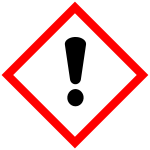 	GHS Signal Word:	WARNING	Response Statements	Eye Irrit. 2: H319 - Causes serious eye irritation.	 	Prevention Statements	P264 - Wash  thoroughly after handling.P280 - Wear protective gloves/protective clothing/eye protection/face protection.	P305+P351+P338  IF IN EYES: Rinse cautiously with water for several minutes. Remove contact lenses, if present and easy to do.Continue rinsing.P337+P313 - If eye irritation persists: Get medical advice/attention.P501 - Dispose of contents/container to REQUIREMENTS OF LOCAL AUTHORITIESOther hazards: Spillage may create slip hazard.RTU Surface SanitiserContinued:3.1	Mixtures67/548/EEC / 1999/45/ECEC 1272/20083.34.1 	Description of fist aid measures		Inhalation 	No irritation expected. No Significant Hazard.	Eye contact		May cause irritation to eyes. Rinse immediately with plenty of water for 15 minutes holding the eyelids open. Seek medical attention if irritation or symptoms persist.	Skin contact 	May cause irritation to skin. Wash off immediately with plenty of soap and water. Remove contaminated clothing. Seek medical attention if irritation or symptoms persist.	Ingestion 		May cause irritation to mucous membranes. DO NOT INDUCE VOMITING. Seek medical attention if irritation or symptoms persist.RTU Surface Sanitiser5.1	Special Fire or Explosion Hazards	Burning produces irritating, toxic and obnoxious fumes5.2	Suitable Extinguishing Media	Use extinguishing media appropriate to the surrounding fire conditions.5.3	Other Recommendations	Advice for firefighters:	Wear suitable respiratory equipment when necessary.6.1 	Personal precautions, protective equipment and emergency procedures	Adopt best Manual Handling considerations when handling, carrying and dispensing6.2 	Environmental precautions	Do not allow product to enter drains. Prevent further spillage if safe.6.3 	Methods and material for containment and cleaning up	Absorb with inert, absorbent material. Sweep up. Transfer to suitable, labelled containers for disposal.	Clean spillage area thoroughly with plenty of water.7.1 	Precautions for safe handling	Avoid contact with eyes and skin. Adopt best handling considerations when handling, carrying and     dispensing.7.2 	Conditions for safe storage, including any incompatibilities	Keep in a cool, dry, well ventilated area. Keep containers tightly closed. Store in correctly labelled containers.8.1 	Exposure limit values	DNEL: Derived no-effect level – No data is available on this product.RTU Surface Sanitiser8.2 	Exposure Controls	Appropriate engineering controls – Not normally neededIndividual protection measures – Wear protective clothingEye/Face protection – in case of splashing wear approved safety gogglesSkin protection / hand protection– Chemical resistant gloves (PVC)Respiratory protection – not normally required.9.1 Information on basic physical and chemical properties	Water solubility: 	Soluble in water10.1 	Chemical Stability	Stable under normal conditions11.1 	Information on toxicological effects	Acute toxicity – No data is available on this product	Skin corrosion/irritation – May cause irritation to eyes12.1 	Toxicity  – No data is available on this product12.2 	Persistence and degradabilityMore than 90% biodegradable. Inorganic materials are inherently not biodegradable however those present in this formulation/product are either of no known significant environmental hazard or are readily neutralised to form inert salts.12.3 	Bio accumulative potential   - Does not bio accumulateRTU Surface Sanitiser	General information:  Dispose of in compliance with all local and national regulationsFurther information
This product is not classified as dangerous for carriageChemical safety assessment
No chemical safety assessment has been carried out by the supplierThe information supplied in this Safety Data Sheet is designed only as guidance for the safe use,ENDRevision  7th August 20171Identification of the Preparation and of the Company2Hazards Identification3Composition/Information on IngredientsChemical NameIndex No.CAS No.EC No.REACH Registration NumberConc. (%w/w)Classification	M-factor.WATER80 - 90%BENZYLAMMONIUM CHLORIDE68391-05-5269-919-40 - 0.5%C; R34 Xn; R22 N; R50trisodium nitrilotriacetate607-620-00-65064-31-3225-768-60 - 0.5%Carc. Cat. 3; R40 Xn; R22 Xi;R36ALCOHOL ETHOXYLATE68439-46-31 - 10%Xn; R22 Xi; R41TETRA POTASSIUM7320-34-5230-785-701-2119489369-181 - 10%Xi; R36PYROPHOSPHATESodium hydroxide011-002-00-61310-73-2215-185-501-2119457892-270 - 0.5%C; R35Chemical NameIndex No.CAS No.EC No.REACH Registration NumberConc.	Classification	M-factor. (%w/w)WATER80 - 90%BENZYLAMMONIUM CHLORIDE68391-05-5269-919-40 - 0.5%trisodium nitrilotriacetate607-620-00-65064-31-3225-768-60 - 0.5%  Carc. 2: H351; Acute Tox. 4:H302; Eye Irrit. 2: H319;ALCOHOL ETHOXYLATE68439-46-31 - 10%  Acute Tox. 4: H302; EyeDam. 1: H318;TETRA POTASSIUM7320-34-5230-785-701-2119489369-181 - 10%  Eye Irrit. 2: H319;PYROPHOSPHATESodium hydroxide011-002-00-61310-73-2215-185-501-2119457892-270 - 0.5%  Skin Corr. 1A: H314;4First Aid Measures (Solution)5Fire Fighting Measures6Accidental Release Measures7Handling & Storage8Exposure Controls / Personal ProtectionSodium hydroxideWEL 8-hr limit ppm: WEL 15 min limit ppm:WEL 8-hr limit mg/m3 totalinhalable dust: WEL 8-hr limit mg/m3 totalrespirable dust:-WEL 8-hr limit mg/m3: WEL 15 min limit mg/m3:WEL 15 min limit mg/m3 totalinhalable dust: WEL 15 min limit mg/m3 totalrespirable dust:-WEL 8-hr limit ppm: WEL 15 min limit ppm:WEL 8-hr limit mg/m3 totalinhalable dust: WEL 8-hr limit mg/m3 totalrespirable dust:-WEL 8-hr limit mg/m3: WEL 15 min limit mg/m3:WEL 15 min limit mg/m3 totalinhalable dust: WEL 15 min limit mg/m3 totalrespirable dust:2WEL 8-hr limit ppm: WEL 15 min limit ppm:WEL 8-hr limit mg/m3 totalinhalable dust: WEL 8-hr limit mg/m3 totalrespirable dust:-WEL 8-hr limit mg/m3: WEL 15 min limit mg/m3:WEL 15 min limit mg/m3 totalinhalable dust: WEL 15 min limit mg/m3 totalrespirable dust:-WEL 8-hr limit ppm: WEL 15 min limit ppm:WEL 8-hr limit mg/m3 totalinhalable dust: WEL 8-hr limit mg/m3 totalrespirable dust:-WEL 8-hr limit mg/m3: WEL 15 min limit mg/m3:WEL 15 min limit mg/m3 totalinhalable dust: WEL 15 min limit mg/m3 totalrespirable dust:-9Physical & Chemical PropertiesAppearanceLiquidColourClearOdourMildpH9.0 NOMINALInitial boiling point100Relative density1.01 NOMINAL10Stability & Reactivity11Toxicological Information12Ecological Information13Disposal Information14Transport Information15 Regulatory Information16Other InformationText of risk phrases in Section 3Text of Hazard Statements in Section 31- REACH2 - Precautionary statement disposal8 – DNEL: Derived no effect levelR22 Harmful if swallowedR34 Causes burnsR35 Causes severe burnsR36 Irritating to eyesR40 Limited evidence of carcinogenic effectR41 Risk of serious damage to eyesR50 Very toxic to aquatic organismsAcute Tox. 4: H302 Harmful if swallowedEye Irrit 2: H319 Causes serious eye irritationCarc 2: H351 Suspected of causing cancerEye Dam 1: H318 Causes serious eye damageSkin Corr: 1A: H314 Causes severe burns and eye damage NOTE: